Задания к тексту «Круговорот воды в природе».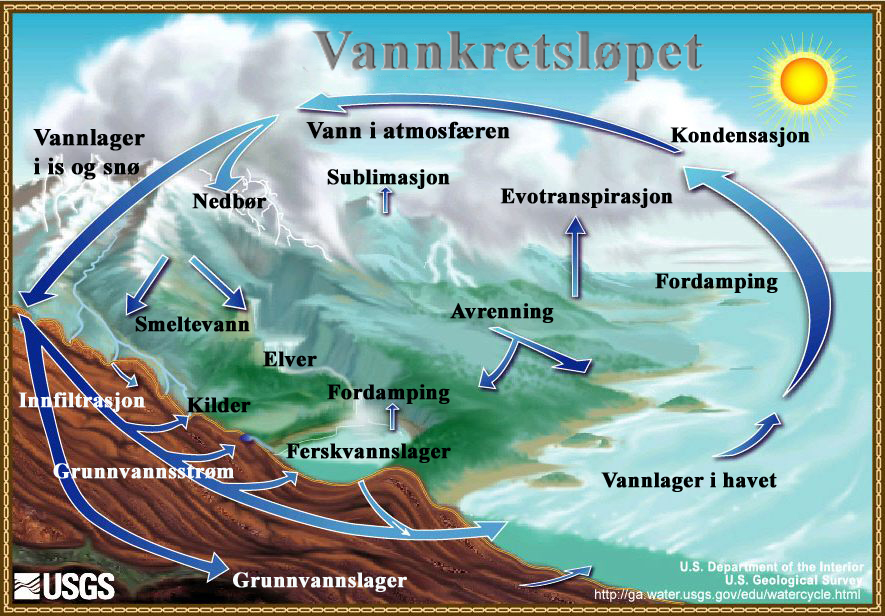 Figur 1: WikipediaПрочитай текст, посмотри видеопрезентации по ссылкам  и устно ответь на вопросы.Что происходит с водой при нагревании? Приведи примеры, когда мы можем наблюдать испарение воды?При каких условиях вода испаряется быстро?Что происходит с паром, когда он охлаждается?Какие виды осадков ты знаешь?Напиши небольшой рассказ к картинке «Путешествие капельки».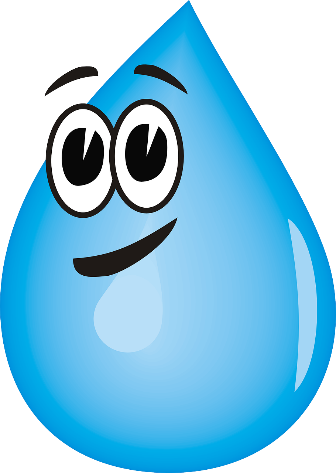 Figur : Pixabay_________________________________________________________________________________________________________________________________________________________________________________________________________________________________________________________________________________________________________________________________________________________________________________________________________________________________________________________________________________________________________________________________________________________________________________________________________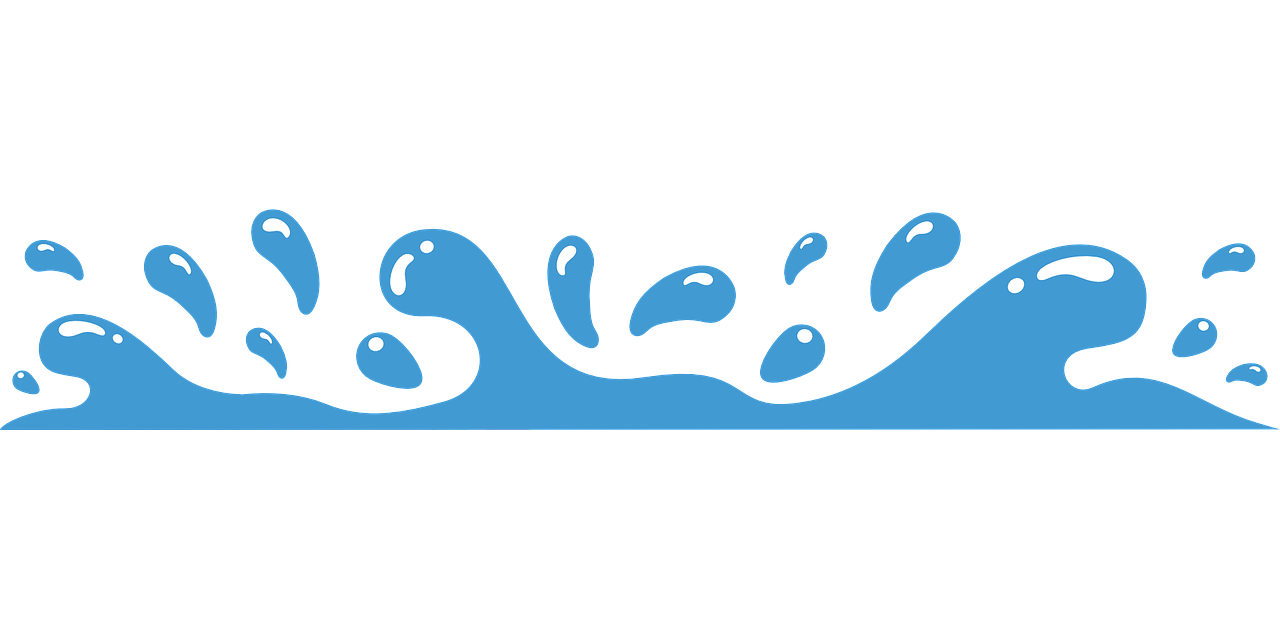 Figur : Pixabay